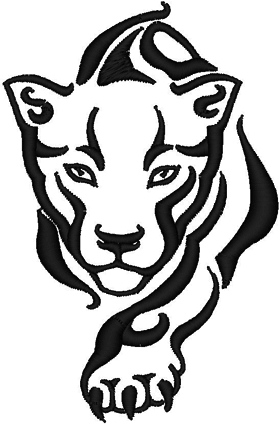 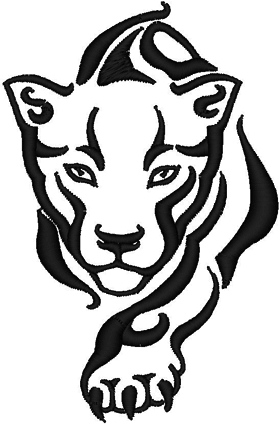 ShirtsRoyal Blue Golf Style Shirt - (short or long sleeves with two-four buttons, withcollar)HMS Spirit/Team Shirts May be worn ONLY on Fridays (purchase from school office)Dark Khaki PANTS - Uniform Style with Belt LoopsPleated or plain frontMay not be skintight.Worn at the natural waist and end above the shoe - no sagging, hipster, joggers, cargo styles, or tight style pants.Worn with a belt.Shirt tails tucked inSCHOOL APPROVED JEANS(Special Occasions Only)-Must fit at the natural waist.-Must be free of holes & rips.-Must be plain blue denim, no writing or embellishments.-Must have belt loops for the uniform belt to be worn.-Shirt tails must be tucked into jeans.MESH/CLEAR BOOK BAGS ONLY Outer Garments that MAY be Worn in the Classroom and HallwaysSweatshirts – HMS solid royal blue or grayLong Sleeve Shirts – wornunder the royal blue golf styleshirt; solid white, black, gray or royal blueSchool Jacket – Solid BlackONLY (non-hooded, NO Logo/Writing) HMS Athletic participant jacket onlyOUTERWEAR WILL NOT BE PROVIDED BY THE SCHOOLUnder MCPSS Board Policy, all students enrolled at Katherine H. Hankins Middle School are required to always wear the approved school uniform on campus. Uniform dress will be monitored on the campus throughout the school day. Any student who is out of uniform may not participate in theregular instructional program. Students may be given a warning letter, placed in REFOCUS (in- school detention) or suspended.Uniforms should be neat, clean, properly fitted and in good repair, no graffiti, holes or tears.Shirt tails must be tucked into pants at all times, so the belt is visible 360 degrees around the pants.HMS Spirit and/or Team T-Shirts may be worn ONLY ON FRIDAYS.Undershirts should not be visible under the short sleeve golf style uniform shirt.Pants may not be rolled or folded to a shorter length or gathered at the ankle or have side pockets. Pants must be neatly hemmed. No splits in pant legs.Hats, or head coverings may not be worn on campus or on the school bus. Exception: toboggan style knit head covering in cold weather.No visible body piercings other than ear lobes are allowed.School personnel are not responsible for confiscated, lost, stolen, or loaned jewelry.Hair must be natural human hair colors, neat, clean and approved at the principal’s discretion.No currency, bills, etc. may be attached to school uniforms (birthday money).Parents of students who may have medical or religious reasons for not strictly abiding by the Uniform Policy should schedule a conference with the principal.Uniforms, shoes, and accessories may be purchased at local department stores, retail stores, uniform shops or at Hankins Middle School.The principal has the prerogative to alter the uniform policy for special occasions.Occasionally, the students are rewarded with the privilege to wear school approved jeans.Outer Garments that should be removed upon entering The School buildings and/or classroomsOuter heavy/winter coats that are not described as approved on previous page